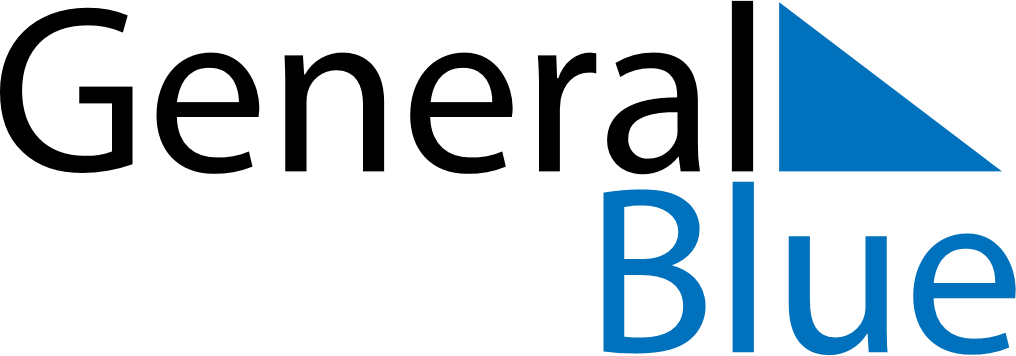 March 2024March 2024March 2024March 2024March 2024March 2024March 2024Paldiski, Harjumaa, EstoniaPaldiski, Harjumaa, EstoniaPaldiski, Harjumaa, EstoniaPaldiski, Harjumaa, EstoniaPaldiski, Harjumaa, EstoniaPaldiski, Harjumaa, EstoniaPaldiski, Harjumaa, EstoniaSundayMondayMondayTuesdayWednesdayThursdayFridaySaturday12Sunrise: 7:20 AMSunset: 5:51 PMDaylight: 10 hours and 31 minutes.Sunrise: 7:17 AMSunset: 5:54 PMDaylight: 10 hours and 36 minutes.34456789Sunrise: 7:14 AMSunset: 5:56 PMDaylight: 10 hours and 41 minutes.Sunrise: 7:11 AMSunset: 5:58 PMDaylight: 10 hours and 46 minutes.Sunrise: 7:11 AMSunset: 5:58 PMDaylight: 10 hours and 46 minutes.Sunrise: 7:09 AMSunset: 6:01 PMDaylight: 10 hours and 52 minutes.Sunrise: 7:06 AMSunset: 6:03 PMDaylight: 10 hours and 57 minutes.Sunrise: 7:03 AMSunset: 6:06 PMDaylight: 11 hours and 2 minutes.Sunrise: 7:00 AMSunset: 6:08 PMDaylight: 11 hours and 8 minutes.Sunrise: 6:57 AMSunset: 6:11 PMDaylight: 11 hours and 13 minutes.1011111213141516Sunrise: 6:54 AMSunset: 6:13 PMDaylight: 11 hours and 18 minutes.Sunrise: 6:51 AMSunset: 6:15 PMDaylight: 11 hours and 24 minutes.Sunrise: 6:51 AMSunset: 6:15 PMDaylight: 11 hours and 24 minutes.Sunrise: 6:48 AMSunset: 6:18 PMDaylight: 11 hours and 29 minutes.Sunrise: 6:45 AMSunset: 6:20 PMDaylight: 11 hours and 35 minutes.Sunrise: 6:42 AMSunset: 6:23 PMDaylight: 11 hours and 40 minutes.Sunrise: 6:39 AMSunset: 6:25 PMDaylight: 11 hours and 45 minutes.Sunrise: 6:36 AMSunset: 6:27 PMDaylight: 11 hours and 51 minutes.1718181920212223Sunrise: 6:33 AMSunset: 6:30 PMDaylight: 11 hours and 56 minutes.Sunrise: 6:30 AMSunset: 6:32 PMDaylight: 12 hours and 1 minute.Sunrise: 6:30 AMSunset: 6:32 PMDaylight: 12 hours and 1 minute.Sunrise: 6:27 AMSunset: 6:35 PMDaylight: 12 hours and 7 minutes.Sunrise: 6:25 AMSunset: 6:37 PMDaylight: 12 hours and 12 minutes.Sunrise: 6:22 AMSunset: 6:39 PMDaylight: 12 hours and 17 minutes.Sunrise: 6:19 AMSunset: 6:42 PMDaylight: 12 hours and 23 minutes.Sunrise: 6:16 AMSunset: 6:44 PMDaylight: 12 hours and 28 minutes.2425252627282930Sunrise: 6:13 AMSunset: 6:46 PMDaylight: 12 hours and 33 minutes.Sunrise: 6:10 AMSunset: 6:49 PMDaylight: 12 hours and 39 minutes.Sunrise: 6:10 AMSunset: 6:49 PMDaylight: 12 hours and 39 minutes.Sunrise: 6:07 AMSunset: 6:51 PMDaylight: 12 hours and 44 minutes.Sunrise: 6:04 AMSunset: 6:53 PMDaylight: 12 hours and 49 minutes.Sunrise: 6:01 AMSunset: 6:56 PMDaylight: 12 hours and 55 minutes.Sunrise: 5:58 AMSunset: 6:58 PMDaylight: 13 hours and 0 minutes.Sunrise: 5:55 AMSunset: 7:01 PMDaylight: 13 hours and 5 minutes.31Sunrise: 6:52 AMSunset: 8:03 PMDaylight: 13 hours and 11 minutes.